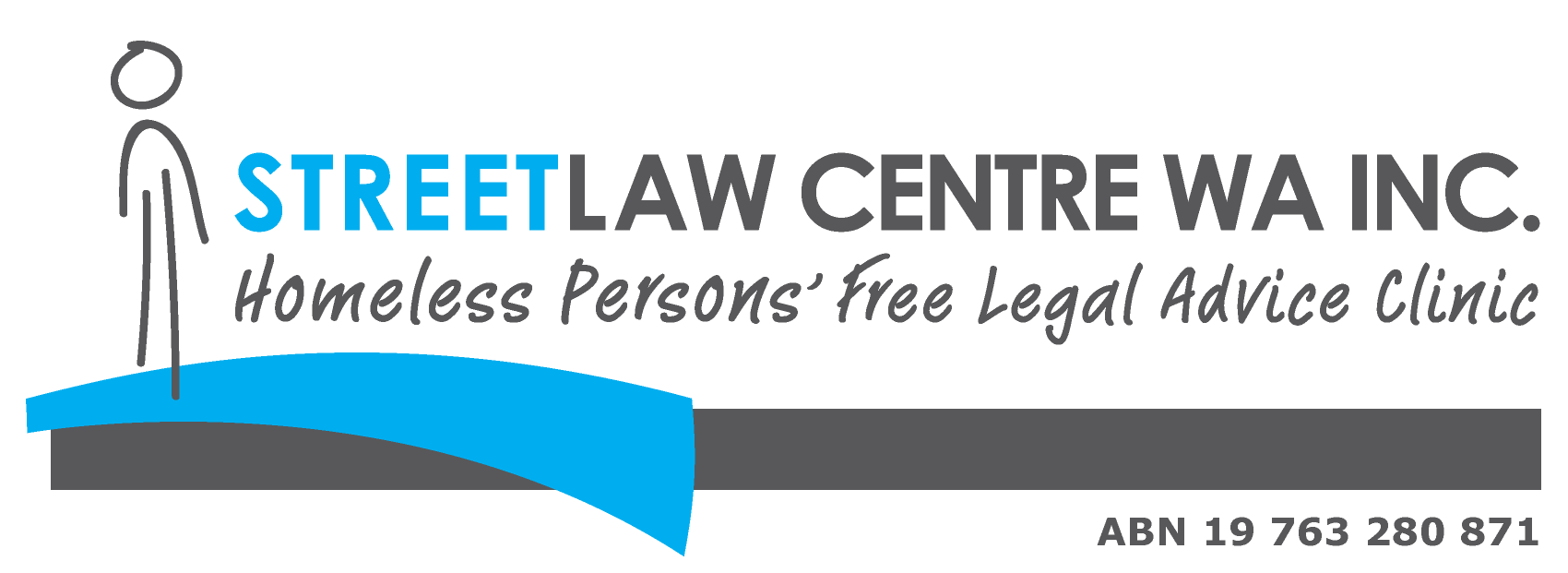 INCIDENT AND INJURY REPORT FORMInstructions:  Please complete Parts A and C (if incident has occurred), or Parts B and C (if injury has occurred), within 24 hours of the event occurring, and forward to Principal Solicitor immediately.  Please attach extra sheets if you require more on this form.	Any further comments:______________________________________________________________________________________________________________________________________________________________________________________________________________________________________________________________________________________________________________________________________________________________________________________________________________________________________________________________________________________________________________________NB: Please ensure a copy or the original report is forwarded to the Office manager to be logged and filed into the Street Law Centre Incident Records File.Part A: Details of incident (eg property, plant or environmental damage)Part A: Details of incident (eg property, plant or environmental damage)Part A: Details of incident (eg property, plant or environmental damage)Part A: Details of incident (eg property, plant or environmental damage)Part A: Details of incident (eg property, plant or environmental damage)Date of incidentTime of incidentTime of incidentNature of incidentPhysical assaultVerbal assaultSlip and/or tripSelf-harmNear miss (i.e. incident nearly occurred and could be prevented in the future)Left premisesMedical conditionOtherPhysical assaultVerbal assaultSlip and/or tripSelf-harmNear miss (i.e. incident nearly occurred and could be prevented in the future)Left premisesMedical conditionOtherPhysical assaultVerbal assaultSlip and/or tripSelf-harmNear miss (i.e. incident nearly occurred and could be prevented in the future)Left premisesMedical conditionOtherPhysical assaultVerbal assaultSlip and/or tripSelf-harmNear miss (i.e. incident nearly occurred and could be prevented in the future)Left premisesMedical conditionOtherLocation of incidentDescription of incidentName of person who received the reportTelephoneReported to authorities, if appropriate? Yes	  Provide details (when and whom): No	  Yes	  Provide details (when and whom): No	  Yes	  Provide details (when and whom): No	  Yes	  Provide details (when and whom): No	 Part B: Details of injury (e.g. to a staff member or consumer client) and treatmentPart B: Details of injury (e.g. to a staff member or consumer client) and treatmentPart B: Details of injury (e.g. to a staff member or consumer client) and treatmentPart B: Details of injury (e.g. to a staff member or consumer client) and treatmentPart B: Details of injury (e.g. to a staff member or consumer client) and treatmentDate of incidentTime of incidentTime of incidentam  pm Name of injured personDate of birthDate of birthExact site location where injury occurredTelephoneTelephoneActivity in which the person was engaged at the time of injury (e.g. during a visit, in a break, in the office)(e.g. during a visit, in a break, in the office)(e.g. during a visit, in a break, in the office)(e.g. during a visit, in a break, in the office)Nature of injurySprain / strainOpen woundFracture Bruising (contusion) or crushingBurnPsychological injury (e.g. from aggression or harassment) Slip, trip or fallObject in the eyeChokingNear miss (i.e. an injury that nearly occurred and could be prevented in the future)Other: ________________________________________________________________________________________________________________________________________________________________________________________________________________________________________________________________________________________________________________________________________________________________________________________________________________________Sprain / strainOpen woundFracture Bruising (contusion) or crushingBurnPsychological injury (e.g. from aggression or harassment) Slip, trip or fallObject in the eyeChokingNear miss (i.e. an injury that nearly occurred and could be prevented in the future)Other: ________________________________________________________________________________________________________________________________________________________________________________________________________________________________________________________________________________________________________________________________________________________________________________________________________________________Sprain / strainOpen woundFracture Bruising (contusion) or crushingBurnPsychological injury (e.g. from aggression or harassment) Slip, trip or fallObject in the eyeChokingNear miss (i.e. an injury that nearly occurred and could be prevented in the future)Other: ________________________________________________________________________________________________________________________________________________________________________________________________________________________________________________________________________________________________________________________________________________________________________________________________________________________Sprain / strainOpen woundFracture Bruising (contusion) or crushingBurnPsychological injury (e.g. from aggression or harassment) Slip, trip or fallObject in the eyeChokingNear miss (i.e. an injury that nearly occurred and could be prevented in the future)Other: ________________________________________________________________________________________________________________________________________________________________________________________________________________________________________________________________________________________________________________________________________________________________________________________________________________________Body location of injury if physical (indicate location of injury on the diagram)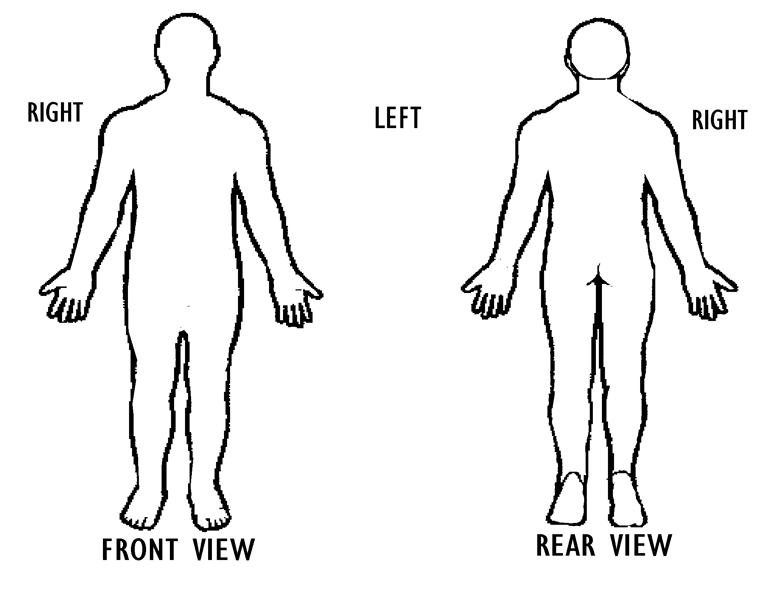 Treatment given on siteName of treating personReferral for further treatment? Yes	  Name of doctor or      hospital: No	Medical certificate received? Yes	Attach copies  No	Injury management required?Injury management required?Injury management required? Yes  Notify return to work coordinator No Yes  Notify return to work coordinator NoName of return to work coordinatorName of return to work coordinatorName of return to work coordinatorName of return to work coordinatorReported to authoritiesReported to authoritiesReported to authorities Yes	  Provide details (when and whom): No	  Yes	  Provide details (when and whom): No	  Yes	  Provide details (when and whom): No	  Yes	  Provide details (when and whom): No	  Yes	  Provide details (when and whom): No	  Yes	  Provide details (when and whom): No	  Yes	  Provide details (when and whom): No	  Yes	  Provide details (when and whom): No	 Witness to event (each witness may be contacted to provide an account of what happened)Witness to event (each witness may be contacted to provide an account of what happened)Witness to event (each witness may be contacted to provide an account of what happened)Witness to event (each witness may be contacted to provide an account of what happened)Witness to event (each witness may be contacted to provide an account of what happened)Witness to event (each witness may be contacted to provide an account of what happened)Witness to event (each witness may be contacted to provide an account of what happened)Witness to event (each witness may be contacted to provide an account of what happened)Witness to event (each witness may be contacted to provide an account of what happened)Witness to event (each witness may be contacted to provide an account of what happened)Witness to event (each witness may be contacted to provide an account of what happened)Witness nameWitness nameWitness phone numberWitness phone numberWitness phone numberPart C: InvestigationPart C: InvestigationPart C: InvestigationPart C: InvestigationPart C: InvestigationPart C: InvestigationPart C: InvestigationPart C: InvestigationPart C: InvestigationPart C: InvestigationCause of incident or injuryCause of incident or injuryCause of incident or injuryCause of incident or injuryCause of incident or injuryCause of incident or injuryCause of incident or injuryCause of incident or injuryCause of incident or injuryCause of incident or injuryCompleted byCompleted byCompleted byCompleted byCompleted byCompleted byCompleted byCompleted byCompleted byCompleted byNamePositionPositionSignatureDateDatePreventative actions (include what needs to be done, who will do it and when it will be done)Preventative actions (include what needs to be done, who will do it and when it will be done)Preventative actions (include what needs to be done, who will do it and when it will be done)Preventative actions (include what needs to be done, who will do it and when it will be done)Preventative actions (include what needs to be done, who will do it and when it will be done)Preventative actions (include what needs to be done, who will do it and when it will be done)Preventative actions (include what needs to be done, who will do it and when it will be done)Preventative actions (include what needs to be done, who will do it and when it will be done)Preventative actions (include what needs to be done, who will do it and when it will be done)Preventative actions (include what needs to be done, who will do it and when it will be done)Completed byCompleted byCompleted byCompleted byCompleted byCompleted byCompleted byCompleted byCompleted byCompleted byNamePositionPositionSignatureDateDateManager’sSignatureDateDate